TABLE S3 | Pearson correlated expression analysis of GmUBC9. The annotation of correlated genes (an important part of it) (support FIGURE S4). Protein sequence and functional comments came from Phytozome site (https://phytozome.jgi.doe.gov/pz/portal.html#). Subcellular localization prediction was performed at sites PSORT II Prediction (https://psort.hgc.jp/form2.html) and Predict Protein (https://www.predictprotein.org/home).NumberGene IDThe protein sequenceResults of the k-NN Prediction by PSORT II PredictionResults of the prediction by Predict ProteinAnnotation1Glyma.01G154400.1>MPQNCIAPKPEFCNSHNSVEGPPEMTEPHNSTVLSYPMQANEQQQQPFPKLIMYPITLKFEELVYKVKLEQKGGCWGSTWTCKEKTILNGITGVVCPGEILAMLGPSGSGKTTLLTALGGRLNGKLSGKITYNGQPFSGAMKRRTGFVAQDDVLYPHLTVTETLVFTALLRLPNTLKRDEKVQHVERVITELGLTRCRSSMIGGPLFRGISGGEKKRVSIGQEMLINPSLLLLDEPTSGLDSTTAQRILNTIKRLASGGRTVVTTIHQPSSRLYYMFDKVVLLSEGCPIYYGPASTALDYFSSVGFSTCVTVNPADLLLDLANGIAPDSKHATEQSEGLEQERKQVRESLISAYEKNIATRLKAEVCSLEANNYNITKDACARNSIKPDQWCTSWWHQFKVLLQRGVRERRYEAFNRLRIFQVVSVAFLGGLLWWHTPESHIDDRVALLFFFSVFWGFYPLYNAVFTFPQERRMLIKERSSGMYRLSSYFLARTIGDLPLELALPTAFVFIIYWMGGLKPDPMTFILSLLVVLYSVVVSQSLGLAFGAILMEVKQATTLASVTTLVFLIAGGYYIQQIPPFIVWLKYLSYSYYCYKLLLGVQYNENDYYECSKEELCKVADFPPIKSMGLNHLWVDVCIMAMMLVGYRLVAYLALHRVRk = 9/2352.2 %: plasma membrane26.1 %: endoplasmic reticulum8.7 %: nuclear8.7 %: mitochondrial4.3 %: vesicles of secretory system>> prediction for QUERY is pla (k=23)Predicted localization for the Eukarya domain: Plasma Membrane (GO term ID: GO:0005886) Prediction confidence 18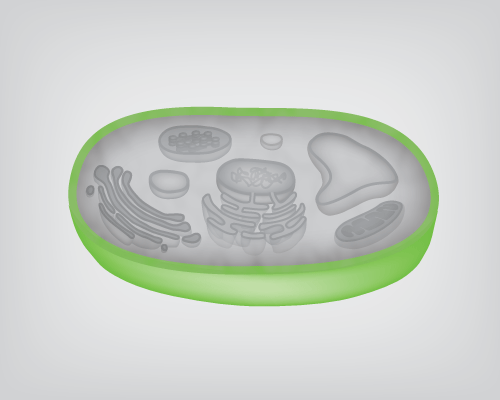 (1 of 5) PTHR19241:SF213 - ABC TRANSPORTER G FAMILY MEMBER 142Glyma.07G119100.1>MAEEESPSVMPKVITFLSSLLERVAESNDHNQQHQKISVFHGLTRPNISIHSYLERIFKYANCSPSCFVVAYVYLDRFTQRQPSLPINTFNVHRLLITSVMVAAKFMDDMYYNNAYYAKVGGITKIEMNFLELDFLFGLGFHLNVTPGTFQAYCVNLQREMLLIQQPLNFADSTLNLGKSLKAHLCFNEDESSHQKQQQLAVk = 9/2360.9 %: cytoplasmic13.0 %: nuclear4.3 %: Golgi4.3 %: cytoskeletal4.3 %: vacuolar4.3 %: endoplasmic reticulum4.3 %: vesicles of secretory system4.3 %: mitochondrial>> prediction for QUERY is cyt (k=23)Predicted localization for the Eukarya domain: Cytoplasm (GO term ID: GO:0005737) Prediction confidence 25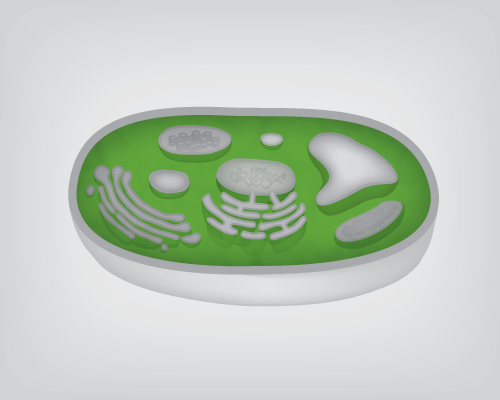 (1 of 6) PTHR15615:SF28 - CYCLIN-U4-13Glyma.09G250300.1>MAFVTTAEVCDANPQLILSGELRALQPVFQIYGRRQVFSGPIVTLKVFEDNVLVREFLEEKGNGRVLVVDGGASLRCAILGGNPVVQAQNNGWAGIVVNGCIRDVDEINGCDIGVRALASHPMKANKKGMGEKHVPVNIAGTRISDGDWLYADTDGILISRTELSVk = 9/2360.9 %: cytoplasmic17.4 %: nuclear13.0 %: mitochondrial4.3 %: vesicles of secretory system4.3 %: vacuolar>> prediction for QUERY is cyt (k=23)Predicted localization for the Eukarya domain: Cytoplasm (GO term ID: GO:0005737) Prediction confidence 24(1 of 4) 4.1.1.3 - Oxaloacetate decarboxylase / Oxaloacetate carboxy-lyase4Glyma.13G306700.1>MATGGDGDTSKQELFQLIKRFGAYVTFKISNLFPLSLHNLDLRSIGAVAGLAVAIVFTWRLLRSPSGSQRRQQKRQGPSSSNPGVGTNSNSNASVVPSDACSPSDDSRAQNVVDEFFQPVKPTLGQIVRQKLSEGRKVTCRLLGVILEESSPEELQKQATVRSSVLEVLLEVTKFCDLYLMERVLDDESEKRVLVALEEAGVFTSGGLVKDKVLFCSTENGRSSFVRQLEPDWHIDSNPEIVTQLARFIKYQLHVSPYKTERTAANVFSAPSLEQFFGSIk = 9/2339.1 %: cytoplasmic21.7 %: nuclear17.4 %: mitochondrial8.7 %: endoplasmic reticulum4.3 %: Golgi4.3 %: peroxisomal4.3 %: vesicles of secretory system>> prediction for QUERY is cyt (k=23)Predicted localization for the Eukarya domain: Nucleus (GO term ID: GO:0005634) Prediction confidence 27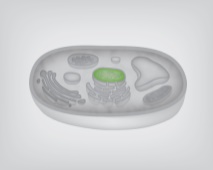 (1 of 2) PTHR34126:SF1 - PEROXISOME BIOGENESIS PROTEIN 225Glyma.20G054900.1>MPHKAKHSKKRGSHGISNLVAHASSQAQSYAPTLSHIPSSIPTTLDPLSRSLLPQNVFSSILNLICQAAYQGYSMLEELPQHSSKLAQPFAPTITDIRPSIPIAQDLVSQSNIPSCSMLRKSKRSKKRVSHAISNLMPHASSQGHSKPMELPLQPSELAQPCAPPVVLVPSSISVTQDPVLPSDPSSIPVNQDPVLPSDPSSIPVNQDLVSPSDSSSIPANQDPSSIAVNQDPVSPSDSSSIPVNQDPVSPSDPSSSPILKIk = 9/2352.2 %: mitochondrial39.1 %: nuclear8.7 %: cytoskeletal>> prediction for QUERY is mit (k=23)Predicted localization for the Eukarya domain: Plasma Membrane (GO term ID: GO:0005886) Prediction confidence 8(1 of 2) PTHR33144:SF3 - PLANT TRANSPOSASE (PTTA/EN/SPM FAMILY)